План роботиДержавного навчального закладу«Харківський професійний ліцей будівельних технологій»на 2013 – 2014 навчальний рік                                                                                                                 Розглянуто на засіданні                                                                                                                педагогічної ради                                                                                                                №____ від ________2013рХарків 2013Методична тема, над якою працює педагогічний колективДержавного навчального закладу«Харківський професійний ліцей будівельних технологій»в 2013-2014навчальному році:«Впровадження інноваційних технологій та позитивного досвіду з метою підвищення якості навчально – виховного процесу»І. Вступ.За 2012-2013 навчальний рік колектив ліцею здійснював підготовку кваліфікованих робітників та проводив  навчально-виховнийпроцес, керуючись Законами України «Про освіту», «Про професійно–технічнуосвіту», Статутом професійноголіцею, та у відповідності до Положення про організацію навчально – виробничого процесу у ПТНЗ, затвердженого наказом МОНУ 30.05.06 № 419, іншихнормативнихдокументів МОНУ та КМУ ,щовідноситься до сферидіяльності ПТНЗ.В черні місяці продовжено термін дії ліцензії з професії « Столяр будівельний, паркетник»Педагогічним колективом Державного навчального закладу «Харківський професійний ліцей будівельних технологій»створено належний позитивний імідж внаслідок кропіткої повсякденної діяльності з підготовки висококваліфікованих робітників конкурентоспроможних на сучасному ринку праці. Прийом учнів у минулому навчальному році базувався на державному замовленні та ліцензій виданих  МОН України, з урахуванням обсягу відповідних професій.	Прийом учнів на навчання проводився відповідно до Правил прийому до ліцею які розроблені згідно з Типовими правилами прийому до ПТНЗ України, затвердженими МОН України від 06.06.2006 р.№441	Приймаються  учні на базі повної середньої освіти, базової загальної середньої освіти з отриманням повної  загальної середньої освіти, та неповної базової загальної середньої освіти.	Створений та сформований контингент учнів відзначається певної різноманітністю профілів, термінів навчання.	Таким чином, протягом 2012/2013н.р. було прийнято на навчання:на базі повної середньої загальної  освіти -69 учнів ;на базі базової загальної середньої освіти -33 учня ;на базі неповної базової загальної середньої освіти -42учнів .В 2012/2013н.р. було підготовлено і випущено з ліцею кваліфікованих робітників таких професій:Штукатурів, лицювальникиів-плиточників, малярів -55осіб;Мулярів, електрозварників ручного зварювання -16 осіб;Мулярів,штукатурів -14 особи;Столярів будівельний, паркетників -13осіб ;Перукарів -26осіб;Квітникарів, озеленювачів –14осіб;Монтажників гіпсокартонних конструкцій , штукатурів, малярів – 14 осіб.65учнів з трирічним терміном навчанням одержали поряд з дипломом атестати про середню освіту. Навчально-виховний процес було організовано відповідно до навчальних планів на 2012/2013навчального  року.На обласних конкурсах професійної майстерності учень ліцею Трипілець С.  (майстер в/н Баштовий М.Г) з професії столяр будівельний зайняв 2місце. На конкурсі дидактичних і методичних матеріалів та комплексного забезпечення уроків виробничого навчання призове місце зайняв майстер виробничого навчання Баштовий М.Г (з професії столяр будівельний   - І місце).На олімпіаді з предмету «Охорона праці» учень групи ШМ-6 Присягін С. зайняв III місце, в конкурсі дидактичних матеріалів з загальноосвітніх дисциплін по предмету « Історія України» викладач історії Друшиць С.В зайняла IIIмісце.Велику увагу педколективом ліцею приділяється дітям інвалідам та дітям – сиротам.  «Клуб вихідного дня» під керівництвом Заступника директора з господарської роботи Іщенко Г.В організовує різноманітні походи в музеї, театри.  Тому протягом року працювали спортивні гуртки з баскетболу, футболу, спортивної гімнастики, боротьби. Під керівництво заступника директора НВихР Юкляєвською Н.В. плідно працювали гуртки художньої самодіяльності та вмілі руки.Власними силами був виконаний капітальний ремонт кабінету «Охорона праці»В  кабінетах виконані  косметичні ремонти та  поповнена матеріальна – технічна та дидактична база з предметів , оновлені майстерні та виконаний ремонт в гуртожитку. 	В 2012-2013н.р. було випущено 153 учнів, працевлаштовані -  148. Більшість учнів працевлаштовані на базовому підприємстві ВАТ Трест « Житлобуд -1».ІІ.Організаційні заходи.ІІІ. Теоретичне навчанняІ. Планування і облік навчальної роботи.II. Удосконалення процесу навчання1.	У процесі навчання керуватися основними принципами професійної і
загальноосвітньої підготовки:випереджувальний характер професійної підготовки, її безперервність:гнучкість і взаємозв'язок-процесу професійного навчання з реструктуризацією та подальшим розвитком економіки;стандартизація;єдність професійного навчання і виховання;індивідуалізація і диференціація.2.	Забезпечити ефективне використання прогресивних форм і методів навчання,практикувати проведення нестандартних експериментальних уроків.протягом рокувідповідальний: викладачі3.	Провести вхідне діагностування серед учнів І курсу на базі базової загальноїсередньої освіти з основних предметів загальноосвітньої підготовкижовтень 2013р.відповідальний: викладачі4.	Спроектувати корекційну роботу з учнями, спрямовану на ліквідацію прогалину навчальних досягненнях.протягом рокувідповідальний: викладачі5.	Здійснювати контрольні зрізи знань наприкінці кожного семестру з предметівзагальноосвітньої та професійної підготовки.Грудень 2013р., травень 2014р.Відповідальний: викладачі6.	Щосеместру здійснювати системний аналіз продуктивності навчально-виховногопроцесу з різних дисциплін-моніторинг якості освіти.грудень 2013р., травень 2014р.відповідальний: викладачі7.	Організувати планування індивідуальної роботи з учнями .протягом рокувідповідальний: заст. директора з НВР, методиствикладачі8.	На базі предметних кабінетів організувати консультації для учнів.протягом року відповідальний: викладачі9. Здійснювати анкетування учнів, проводити індивідуальні бесіди з ними.протягом року відповідальний: психолог10.Проводити роботу гуртків технічної творчості, художньої самодіяльності.протягом року відповідальний: керівники гуртків11. Забезпечити застосування ефективних освітніх технологій розвивального типу на уроках теоретичного навчання.протягом року відповідальний: заст. директора з НВР, методиствикладачі12.	Організувати роботу методичних комісій зі створення комплексної системизабезпечення навчально-виховного процесу.протягом рокувідповідальний: заст. директора з НВР, методистголови МК, викладачі13.	Провести предметні тижні.за окремим планом відповідальний: голови МК14.Провести олімпіади із загальноосвітніх та спеціальних
дисциплін в ліцеї, взяти участь у обласних олімпіадах і конкурсах фахової
майстерності.жовтень 2013 р., березень-квітень 2014 р.голови МК, методист, старший майстер,викладачі15.Організувати виставку дидактичних матеріалів та методичних розробок.травень 2014 р.відповідальний: голови МК, методист, старший майстер16.Провести планову атестацію педпрацівників.за окремим планомметодист17.Провести відкриті та показові уроки для молодих спеціалістів.протягом рокувідповідальний: голови МК, методист, старший майстер18. Періодично аналізувати відвідування учнями уроків теоретичного і практичного навчання.раз в місяць
відповідальний: заст. директора з НВР19.Взяти участь в конкурсі на кращу майстерню з професії «Зварювальник ручного зварювання»жовтень 2013 р. відповідальний: заступник директора з НВР, старший майстер20.Здійснювати постійний контроль за роботою викладачів з учнями, які маютьнизький рівень навчальних досягнень.протягом рокувідповідальний: заст. директора з НВР21.Погодити розклад уроків з районною санепідемстанцією.до 1.09.2013р.відповідальний:заст. директора з НВР22. Підготувати теоретичну базу для подальшого застосування передових
інноваційних технологій:картотека інноваційних технологій;тематичні папки;застосування інноваційних технологій у навчальному процесі.протягом рокувідповідальний: заст. директора з НВР, методист.23.Продовжити роботу по використанню регіонального компоненту у викладаннізагальноосвітніх та теоретично-професійних дисциплін:проведення уроків з використанням регіонального компоненту;створення навчально-методичної документації нього напрямку.протягом року відповідальний: заст. директора з НВР, методист, викладачі24. Провести конкурс на кращого учня і кращу учнівську групу.травень 2014р.відповідальний: заст. директора з НВихР25. Підвищити якість загальноосвітньої підготовки учнів з урахуванням професійноїспрямованості викладання дисциплін.протягом року відповідальний:викладачі26.	Здійснити облік учнів у поіменній книзі.1-3 вересня 2013р.Відповідальний: заст. директора з НВР.протягом року відповідальний: заст. директора з НВР, викладачіIV. Професійно-практична підготовкаV. Виховна роботаВ 2012-2013 навчальному році навчально - виховний процес був цілеспрямований на підготовку висококваліфікованого робітника будівельних професій, забезпечення оптимальних умов фізичного, інтелектуального, психологічного і соціального становлення особистості ліцеїстів, досягнення ними рівня навчальних досягнень, що відповідає потенційним можливостям учнів з урахуванням їхніх пізнавальних інтересів, схильностей та стану фізичного та розумового розвитку.ДНЗ «Харківський професійний ліцей будівельних технологій» здійснює свою діяльність на підставі Законів України «Про освіту», «Про загальну середню освіту», « Про професійно технічну освіту» постанови Кабінету Міністрів України, Положення про загальноосвітній навчальний заклад, власного Статуту, забезпечує одержання учнями загальної середньої та професійної освіти на рівні Державних стандартів.Управління виховною роботою закладу здійснюється директором, заступником директора з виховної роботи, соціальним педагогом, практичним психологом, юрист- консулатом,  керівником методичного об’єднання класних керівників та майстрів виробничого навчання.Ліцей є державно-громадським загальноосвітнім закладом, який організовує свою діяльність на ґрунті національної культури і національних традицій та власної організаційної культури, а, за змістом та формами роботи, відповідає національно-культурним потребам України, її становленню й розвитку як суверенної держави.Успіх виховного процесу залежить від відносин між педагогами та учнями, які мають розвиватися на основі співробітництва й ділового партнерства. Викладачі майстри в\н  і учні є рівноправними суб’єктами навчально-виховного процесу.Детальний аналіз виховної роботи за 2012-2013 навчальний рік зроблений окремим документом.ПРОБЛЕМНІ ПИТАННЯ  	ВИХОВНОЇ РОБОТИ В 2012-2013 НАВЧАЛЬНОМУ РОЦІ:Самим гострим залишається питання відвідування гуртожитку класними керівниками та майстрами виробничого навчання. Проведення класними керівниками виховних годин на більш високому рівніПропуски занять учнями без поважних причинНе своєчасне проходження учнями  воєнкоматуНе своєчасна прописка та виписка учнів – сирітНизька активністьучасті  груп в загальноліцейних заходахПроблема ліцею: « Впровадження інноваційних технологій та передового досвіду з метою підвищення якості навчально - виховного процесу»Тема виховної роботи ліцею:„Створення на основі особистісно -зорієнтованого підходу до виховання необхідних умов для всебічного розвитку особистості учня ”Об’єкт: навчальне середовище в сукупності всіх його складових частин.Предмет: сучасні особистісно зорієнтовані виховні технології, що сприяють всебічному розвитку особистості учня.Мета:*вивчення, аналіз  та впровадження в практику роботи ефективних особистісно орієнтованих виховних технологій та елементів технологій, що сприяють розвитку учня;*створення умов для застосування учнями ліцею на практиці ЗВН( знань, вмінь навичок), отриманих під час навчально-виховної роботи, за допомогою сучасних педагогічних технологій, шляхом взаємодії ліцею з громадськими, культурними організаціями та батьками учнів;*надання необхідної організаційно-методичної допомоги педагогічним працівникам з організації та проведення виховної роботи, аналізу результатів, покращенню результатів виховної роботи, вдосконаленню виховної роботи;* соціальний супровід учнів – сиріт та інвалідів.* надання професійної психолого-педагогічної допомоги учням та їх батькам у вирішенні проблем спілкування, адаптації, міжособистісних стосунків у колективі та родині.*підготовка висококваліфікованого робітника, громадянина країни.У процесі планування виховної роботи на 2013 -2014 навчальний рік врахувати наступні чинники:нормативні документи з питань організації виховної роботи;регіональні програми, матеріали, рекомендації педагогічної та методичної літератури з виховної роботи;виховні та організаційно-педагогічні цілі та задачі;результати виховної роботи і висновки, отримані в ході аналізу;передовий досвід українських педагогів, педагогів ліцею, вчителів зарубіжних країн;потенціал громадських організацій та можливості батьків;виховний потенціал соціального оточення ліцею;традиційні свята навчального року та державні свята ;традиційні загальноліційні свята;події, факти, пов’язані з життям країни, міста;події, дати, пов’язані з життям і діяльністю видатних людей;пропозиції педагогів, учнів, батьків.Пріоритетними напрямками виховної роботи у 2013-2014 навчальному році будуть:системний підхід до управління виховним процесом ліцею, постійне оновлення його змісту;активізація роботи самоврядування, співпраця з молодіжними, громадськими організаціями;виховна роботи в групах;розвиток творчих та фізичних здібностей учнів з урахуванням фізичних можливостей;формування соціальної активності, національної самосвідомості, патріотизму;об’єднання зусиль ліцею, родини, громадськості, молодіжних організацій та служб з метою досягнення ефективності просвітницької, право виховної, профілактичної, національно-патріотичної, здоров’я зберігаючої, профорієнтаційної роботи культурно-просвітницька, краєзнавча роботи  спортивно-оздоровча робота в ліцеїГіпотеза: Створення сучасного виховного середовища, що сприятиме розвитку особистості учня та застосуванню на практиці знань, вмінь, навчок, отриманих під час навчально-виховного процесу можливе, якщо робота:будуватиметься на основі всебічного аналізу, діагностики та прогнозування результатів виховного процесу;ґрунтуватиметься на основі системи принципів науковості, систематичності та системності, конкретності, цілеспрямованості, послідовності та безперервності, творчості, конкретності, цілеспрямованості, послідовності, неперервності, творчості,колективності, актуальності;*буде спрямована на підвищення кваліфікації та професійної майстерності кожного викладача, класного керівника на розвиток і підвищення творчого потенціалу педагогічного колективу ліцею в цілому;буде зосереджена на виявленні та задоволенні соціальних, естетичних, фізичних та інших потреб учнів;буде побудована на засадах співпраці й співтворчості та передбачає суб”єкт-суб’єктні відносини між учасниками навчально-виховного процесу;передбачатиме турботу про збереження здоров’я учнів, фізичне та емоційне їх благополуччя;стимулюватиме розвиток, саморозвиток, самооцінку та відповідальність учнів.стимулюватиме самоосвітню роботу батьків з оволодіння медико-психолого- педагогічними та правовими знаннями з метою розвитку та налагодження стосунків „батьки - діти”, збереження фізичного та психічного благополуччя дітей, виховання здорової  соціально-адаптованої, творчої, свідомої особистості.Рекомендований перелік питань для самостійного опрацювання в процесі реалізації плану виховної робот: Підлітковий вік – період громадянського становлення, соціального самовизначення, формування духовних якостей особистості, завершальний етап фізичного розвитку організму.Формування активної життєвої позиції особистості, самоповаги, основаної на самооцінці і самовихованні.Особливості фізичного розвитку підлітка (закінчення скостеніння скелета, приріст м'язів, розвиток координації рухів, удосконалення функцій нервової та серцево-судинної систем). Особливості статевого дозрівання, протиріччя між статевою і соціальною зрілістю юнаків і дівчат.Психологічні особливості становлення особистості в юнацькому віці. Інтенсивний інтелектуальний розвиток: абстрактне і узагальнене мислення, його логічність і послідовність.Основні психологічні закономірності поведінки підлітків. Зміни становища в навчальному закладі, сім'ї та суспільстві. Нові мотиви і ставлення до навчання. Визнання дорослості – одна з важливих закономірностей поведінки підлітків. Особливості спілкування з однолітками, викладачами, батьками, іншими дорослими. Розширення сфери спілкування. Роль юнацької дружби у формуванні особистості, неповторність перших інтимних почуттів у юнаків і дівчат. Ідеали, почуття, мрії. Юнацький романтизм та суб'єктивний реалізм.Напрямки виховання у 2013-2014 навчальному році Напрямок виховання:  ВІЙСЬКОВО-ПАТРІОТИЧНЕ ВИХОВАННЯМета:виховання в учнів поважного  ставлення до себе як до частини великого народу, виховання любові до рідного краю, розширення світогляду дітей завдяки вивченню народних традицій та звичаїв, виховання свідомого ставлення до національних та державних символів, цінностей, свят;виховання почуття відповідальності за націю, державу, народ, народні святині, повагу до  них, почуття патріотизму.Напрямок виховання:    МОРАЛЬНО-ПРАВОВЕ ВИХОВАННЯМета: активізувати усвідомлення учнями себе як громадянина суспільства; виховувати розуміння необхідності вивчати  Конституцію та закони держави, приймати рішення, керуючись ними; виховувати активну громадянську позицію, бути гідним громадянином своєї країни;виховувати толерантне ставлення до представників інших країн,  віросповідань, культур. Напрямок виховання: БЕЗПЕКА ЖИТТЕДІЯЛЬНОСТІМета: надання допомоги учням у коригуванні особистісного ставлення до власної безпеки та безпеки оточуючих;допомога учням у набутті знань та досвіду стосовно власної безпеки та безпеки оточуючих; виховання культури безпечної поведінки у побуті , в ліцеї, на відпочинку; виховання вміння оцінювати ступінь небезпеки, приймати власні рішення, вміти попередити нещасні випадки, вести себе правильно у випадку травмування.Напрямок виховання: «ЗДОРОВИЙ СПОСІБ ЖИТЯ»   ПРОФІЛАКТИКА НАРКОМАНІЇ ТА СНІДу.Мета:допомогти учням набути знання і досвід, який сприяє коригуванню ставлення людини до власного здоров’я;мотивувати учнів на збереження власного здоров’я та самооздоровлення;створити умови для свідомої мотивації учнів до саморозвитку, занять спортом;виховувати вміння відповідально, критично ставитися до свого способу життя, свого здоров’я, а також способу життя та здоров’я оточуючих;виховання почуття поваги до самого себе та оточуючих;допомогти набути знання і досвід про правила та принципи здорового способу життя, засоби збереження та укріплення здоров’я, інформацію про стан здоров’я та захворюваності у світі, про зв’язок здоров’я людини з природою;знайомити з традиційними народними прикметами стосовно здоров’я та засобами народної медицини; виховувати активну життєву позицію.Напрямок виховання: ПІЗНАВАЛЬНА ДІЯЛЬНІСТЬМета:розвиток навчальної мотивації учнів;виховання зацікавленості та допитливості учнів, бажання розширювати кругозір, бажання самореалізації та інтелектуального зросту;створення творчої атмосфери, атмосфери змагання під час навчально-виховного процесу;створення умов для самореалізації учнів та практичної реалізації набутих під час НВП знань;розвиток пізнавальної активності з одночасним позитивним впливом на емоційно-вольову сферу дитини.Напрямок виховання: ХУДОЖНЬО-ЕСТЕТИЧНА ДІЯЛЬНІСТЬМета:розвиток творчості учнів шляхом вивчення традицій народу, вивчення світової культури, історії Батьківщини та родини, екологізації освіти, розширення зв”язків з культурними та громадськими організаціями тощо;діагностика здібностей, залучення учнів до участі ліційних та обласних оглядах та конкурсах;  створення умов для творчого розвитку учнів, використання здібностей в позаурочний час;створення умов для самореалізації та самовизначення учнів.Напрямок виховання: ЕКОЛОГІЧНЕ ВИХОВАННЯМета: виховувати в учнів почуття єдності з природою, відповідальності за стан її збереження;залучати  ліцеїстів до активної діяльності по захисту природи;створювати умови  для розвитку екологічної спрямованості у формуванні особистості та свідомого ставлення до природних ресурсів;надавати  інформацію  про діяльність світових та міських екологічних організацій;залучати  до аналізу стану оточуючого середовища, пропаганди захисту природи та екологічних знань;.Напрямок виховання: ФІЗИЧНЕ ВИХОВАННЯ	Повсякденна робота в ліцеї спрямована  на фізичний розвиток підлітків  та молоді. Удосконалення фізичної та  технічної підготовки до активного повноцінного життя, праці й захисту Батьківщини, подальший розвиток учнівського спорту, фізичну реабілітацію  учнів, які мають відхилення у фізичному розвитку. Мета: вихованні учнів ліцею свідомого ставлення до занять фізичною культурою та спортом та  формування прагнення до здорового способу життя.  залучення учнів до занять фізичною культурою та спортом ;мотивація свідомого ставлення до фізичної культури, самооцінка особистого стану здоров’я.допомога у самовизначенні, виду спорту;активізація усвідомлення учнями себе як нащадків здорової націїНапрямок виховання:  ПРИВЕНТИВНЕ ВИХОВАННЯ Правоосвітня робота, робота з профілактики та попередженню правопорушеньМета: допомога у налагодженні міжособистиісних стосунків дезадаптованих, девіантних учнів з одногрупниками, вчителями, батьками;діагностика проблем дезадаптованих та девіантних учнів;залучення до  роботи: екологічної, художньо-естетичної, трудової, фізичної тощо;розвиток патріотизму, любові до природи, ліцею, оточуючих, актуалізація моральних категорій, милосердя, співпереживання, їх значущості  для людства та особистості;збудження інтересу до колективної діяльності;допомога у розумінні особистої самоцінності, допомога у пошуку шляхів самореалізації та самовизначенні; виховання свідомого ставлення до особистої поведінки, до вчинків друзів, особистих вчинків, виховання навичок самоконтролю та саморегуляції; формування організаційних навичок, вміння співвідносити власні інтереси і бажання з інтересами інших людей та нормами моралі.Напрямок виховання  РОДИННЕ ВИХОВАННЯМета:виховання почуття гордості за свої витоки, за своє коріння;виховання національної свідомості, любові до рідної землі, свого родоводу;пропаганда педагогічних знань з метою підвищення педагогічної освіти батьків та з метою узгодження підходу у вихованні підлітків; надання психолого-педагогічної допомоги батькам;розвиток колективної творчості учнів, вчителів, батьків;коригування психологічних відносин між батьками та дітьми;розвиток та мотивація сумісної творчої діяльності учнів, вчителів, батьків, організація та проведення позаурочних заходів;інформування  батьків про ліційне життя.Напрямок виховання:  ПРОФОРІЄНТАЦІЙНА РОБОТАМета:Формування та розвиток пізнавальної активності учнів щодо обраної провесії;Набуття знань про сучасний ринок професій, особливості різних професій та вимоги до професійної діяльності ;Виховання поваги   до людей різних професій.Проведення інструктивно-методичної ради «Про форми профорієнтаційної роботи у школах»Закріплення викладачів та майстрів виробничого навчання за школами міста для проведення профорієнтаційної роботиВиготовлення  профорієнтаційних матеріалів (буклетів, календарів, об’яв) Участь в обласній  профорієнтаційній виставціУчасть в районній  профорієнтаційній виставціПроведення роз’яснювальної роботи серед батьків випускників шкіл міста та області.Підготовка та проведення спільних тематичних заходів ліцею з випускними класами шкіл:сумісні вечори відпочинку; спортивні змагання;Закріплені за школами-інтернатами співробітники, які проводили профорієнтаційну роботу з вчителями, учнями, батьками:Школа-інтернат № 2Школа-інтернат № 8Школа-інтернат № 12Школа-інтернат № 3школа-інтернат для дітей з вадами мови, Школа-інтернат № 55 Школа-інтернат № 14 Школа-інтернат № 11 перукарські послуги в інтернатах.екскурсії до ліцею школами та інтернатами.Відзняти власний інформаційний фільм про роботу і життя ліцею та використовувати його при проведенні профорієнтаційної роботи у школах міста і областіОрганізувати поїздки із засобами профорієнтаційної інформації по школам Харківської області.Оновлення на сайті інформацію для абітурієнтів та інформація  про життя і роботу ліцею Розробка та розповсюдження об’яв у школах щодо правил прийому до ліцеюЗалучення ЗМІ до співпраці з ліцеєм для реклами і щодо висвітлення роботи і популяризації навчального закладуПроведення зустрічей з класними керівниками випускних класів шкіл району, містаЗвіти  працівників ліцею про результаи профорієнтації на оперативних засіданняхРозміщена інформація про прийом абітурієнтів на 2014-2015 навчальний рік в довіднику «ОСВІТА ХАРКОВА 2014-2015»Розміщеня рекламних листівок в приміських електропоїздах. Підготовка та проведення Днів вікритих дверей у ліцеїЗАХОДИ ЩОДО ПІДВИЩЕННЯ КВАЛІФІКАЦІЇ ПЕДАГОГІВ З ПИТАНЬ ОРГАНІЗАЦІЇ ТА ПРОВЕДЕННЯ ВИХОВНОЇ РОБОТИVI.Фізична підготовкаПланфізкультурно-масової роботиДержавного навчального закладу «Харківський професійний ліцей будівельних технологій»на 2013-2014 навчальний рік.VII.Контроль за організацією навчально-виробничого процесуVIII.  Методична робота.IX. Підвищення кваліфікації педагогічних працівників
X. Охорона праці.Пріоритет життя і здоров’я учнів та працівників професійного ліцею, забезпечення безпечних умов праці і навчання, ліквідація всіх видів  травматизму – головна турбота керівництва професійного ліцею.В минулому 2012-2013 навчальному році, чинне законодавство з питань охорони праці в ліцеї в цілому виконувалось. Своєчасно проводились інструктажі з питань охорони праці. Надавалась методична допомога керівникам структурних підрозділів, учням, працівникам. Зміцнювалась матеріальна база служби охорони праці. Проводились заходи по створенню безпечних і нешкідливих умов праці в ліцеї. Опрацьовано і перероблено 17 інструкцій з охорони праці. В 2012–2013 навчальному році перед професійним ліцеєм стоять наступні питання:1. Забезпечення безпеки навчальних і виробничих процесів, машин, механізмів, будівель, споруд.2. Робота над опрацюванням ефективної, цілісної системи управління охорони праці в училищі.            Річний план з Питань охорони праці ліцею складається інженером з охорони праці  на основі рекомендацій Головного управління освіти і науки Харківської обласної державної адміністрації та інших контролюючих органів, враховуючи основні проблеми і потреби ліцею, вимог колективного договору, запитів адміністрації та педагогів.Річний план роботи ліцею  передбачає  заходи з охорони здоров'я учнів та ОП педпрацівників (вихователів) і обслуговуючого персоналу.Планування роботи з ОП здійснюється на основі:-	нормативної документації з ОП;наказів та вказівок вищих та контролюючих органів;рішень робочих засідань, заходів з ОП колективного договору;заходів, які вказані в актах розслідування нещасних випадків;заходів, які розроблені за результатами періодичних медичних оглядів.                     Поточне планування здійснюється на основі затвердженого (вищезазначеного) плану за допомогою розробки документів до розділу колективного договору «Охорона праці», комплексних заходів щодо поліпшення умов праці.Річний план роботи з питань ОП затверджується керівником ліцею та погоджується керівником служби охорони праці Головного управління освіти і науки Харківської облдержадміністрації до початку навчального року.XI. Удосконалення навчально-матеріальної бази.XII. Професійно-орієнтаційна робота.	В професійному ліцеї провести прийом учнів на навчання відповідно до державного замовлення та договорами підприємств в межах ліцензованого обсягу згідно з правилами прийому на денне відділення на 2013 – 2014н.р.ХІІІ. Фінансово-господарська та навчально-виробнича діяльність«ЗАТВЕРДЖУЮ»Директор  Державного навчального закладу «Харківський професійний ліцейбудівельних технологій»_________________Ю.П.Арабов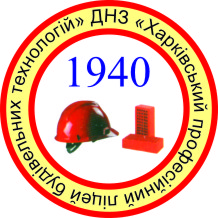 Зміст роботиТермін проведенняВідповідальніВідмітка про виконання1.2.3.4.1.Здійснити комплектацію  ліцею педагогічними кадрамиДо 30.08. щорічноДиректорЛіцеюАрабов Ю.П2.Провести закріплення : майстрів в/н, класний керівників за навчальними групами, завідуючих кабінетами, майстернями, голів методичних комісій, керівників гуртків.До 01.09. щорічноДиректорЛіцеюАрабов Ю.ПЗаступник директора з НВР Линник С.П3.Розподілити педагогічне навантаження, підготувати наказ, ознайомити працівників ліцею з правилами внутрішнього трудового розпорядку, режимом роботиДо 01.09 щорічноДиректорЛіцеюАрабов Ю.ПЗаступник директора з НВР Линник С.П4.Провести інструктаж з охорони праці та БЖДЗа положеннямІнженер з охорони праціГоловко В.С5. Скласти списки учнів нового навчального набору за обраною професією з необхідною інформацією, яка знаходиться в особливих справах кожного учня.Останній тижденьСерпеняЗаступник директора з НВР Линник С.П6. Провести поглиблений аналіз сімейного та соціального стану, а також психологічного стану і розвитку учнів.Вересень щорічноПсихолог Порункова Ю.ОЗаступник директора з НВихРЮкляєвська Н.В7. Провести анкетування серед учнів навчальних груп нового набору з метою виявлення їхніх інтересів, захоплень.Вересень щорічноЗаступник директора з НВихРЮкляєвська Н.В8.Систематизувати особові справи учнівВересень щорічноБаштова І.А9.Організувати проведення медичних оглядів учнів, сформувати спецгрупи для занять фізкультуроюВересень щорічноМедичний працівниккерівник фізвихованняКузін Р.Л10.Організувати замовлення учнівських квитків та документів для проїзду в громадському транспортіВересень , щомісяцяЗаступник директора з НВихРЮкляєвська Н.В11.Провести батьківські збори для учнів 1 курсу1 тиждень жовтняДиректор ліцею, Заступник директора з НВР, НВихР.12. З метою виявлення навчальних досягнень учнів провести в навчальних групах І курсу (на базі базової загальної середньої освіти) вхідне діагностування з основних предметів загальноосвітньої підготовкиВересень – жовтень, квітень – травень щорічноЗаступник директора з НВР, методист, викладачі предметники13.. У кожній навчальній групі нового набору провести бесіди, інформації, екскурсії для більш повного ознайомлення з майбутньою професією.ВересеньСтарший майстер Королович О.Імайстри в/н14. Скласти розклад занять, графік навчально – виробничого процесу на семестр, рікНа 1 вересня щорічно, корегувати відповідно до робочих навчальних планівЗаступник директора з НВРЛинник С.П, методистОверчук Р.М, старший майстерКоролович О.І15.. Розподілити обов’язки між керівниками ліцеюСерпеньДиректор ліцеюАрабов Ю.П16. Провести роботу щодо складання та затвердження навчально – плануючої документації викладачів, майстрів в/н, завідуючих кабінетами, керівників гуртківдо 05.09кожного рокуЗаступник директора з НВР,НВихРЛинник С.П.Юкляєвська Н.В.17.  Забезпечити контроль над навчально – виробничим і навчально – виховним процесомЗгідно графікаДиректор ліцеюАрабов Ю.П, Заступник директора з НВР,НВихР, методист, старший майстер18. Організувати роботу МК, педкабінетів, школи перспективного досвідуВересеньЗаступник директора з НВРЛинник С.ПметодистОверчук Р.М.19.Організувати роботу атестаційної комісіїДо 20 вересня щорічноДиректор ліцею Арабов Ю.П20.Організувати роботу приймальної комісіїТравень щорічноДиректор ліцею Арабов Ю.П21.Скласти графік підвищення кваліфікації педпрацівників на рікВересень Заступник директора з НВРЛинник С.ПметодистОверчук Р.М.22.. Проводити засідання атестаційної комісії.За окремим графікомДиректор ліцею Арабов Ю.П23. Організувати роботу по підготовці до внутрішніх та обласних олімпіад, конкурсів фахової майстерності.листопадЗаступник директора з НВРЛинник С.ПметодистОверчук Р.М.24. Організувати профорієнтаційну роботу викладачів  і майстрів в/н в школах міста та областілютий – травеньДиректор ліцею, Заступник директора з НВР,НВихР, Линник С.П.Юкляєвська Н.В.25. Провести день відкритих дверей для учнів 9, 11 класів.КвітеньДиректор ліцею, Заступник директора з НВР,НВихР, Линник С.П.Юкляєвська Н.В.26. Забезпечити організоване закінчення навчального року, проведення державної підсумкової атестації, державної кваліфікаційної атестаціїЗа робочим навчальним планом, за графіком навчально – виробничої практикиДиректор ліцею, Заступник директора з НВР,НВихР, методист, старший майстер27. Розробити заходи щодо святкового вручення дипломів кваліфікованого робітника та атестатів про повну загальну середню освітудо 10.06  щорічноДиректор ліцею, Заступник директора з НВР,НВихР, Линник С.П.Юкляєвська Н.В.28.Підготувати матеріали до плану роботи на наступний навчальний рікКвітень щорічноРобоча група з розробки плану№З/ПЗаходиТермін виконанняВідповідальніВідмітка про виконання1.Розробка та затвердження навчально – плануючої документації:поурочно  - тематичних планів;графік проведення лабораторно – практичних робіт(ЛПР);графік проведення державної підсумкової атестації і державної  кваліфікаційної атестації (ДПА,ДКА);переліків пробних кваліфікаційних робіт.До 1 вересня, за 10 днів до проведення ЛПР, ДПА, ДКА, щорічноДиректор ліцею, Заступник директора з НВР, методист, викладачі предметники2.Провести вивчення пізнавальних інтересів та нахилів учнів для реалізації принципу диференціації та індивідуалізації навчання:1.Створити банк діагностичних методик вивчення особистісних рис учнів, їхніх пізнавальних  інтересів, нахилів і можливостей;До 15 вересня Заступник директора з НВР, методист, психолог, викладачі3.Скласти графік проведення предметних тижнів, відкритих уроківСерпеньМетодист4.Проаналізувати стан забезпечення підручниками, відповідність їх навчальним програмам, мова їх видання.ВересеньМетодист,бібліотекар5.Забезпечити своєчасне і чітке ведення журналів теоретичного та виробничого навчання у відповідності з інструкцією ведення журналівПротягом рокуЗаступник директора з НВР, методист, старший майстер6.Розробити та затвердити у встановленому порядку переліки тем письмових екзаменаційних робітЗа півроку до проведення екзаменівГолови методичних комісій, викладачі7.Проводити роботу з вивчення та поширення передового  педагогічного досвідуПротягом рокуМетодист,    викладачі8.Забезпечити участь учнів в обласних олімпіадах з предметів загальноосвітньої підготовкиЛютийМетодист, викладачі9.Підготувати необхідні матеріали до атестації педпрацівників навчальних закладівЗа окремим планомДиректор, секретар атестаційної комісії10.Проводити роботу з комплексно – методичного забезпечення навчального процесу. Провести огляд конкурс на кращій навчальний кабінетКвітень, постійноМетодист, завідуючі кабінетами11.Створити умови для впровадження у навчальний процес елементів модульно – рейтингової системиПротягом рокуМетодист, викладачі12.Систематизувати (удосконалити) дидактичні матеріали з предметів загальноосвітньої та професійно – теоретичної підготовки з урахуванням вимог державних стандартів професійно – технічної освітиДо 15 лютогоЗаступник директора з НВР, методист, викладачі предметів загальноосвітньої та професійно – теоретичної підготовки13.Провести директорські контрольні роботи із спеціальних та загально – технічних предметівЛистопад - березеньМетодист,викладачі14.Провести олімпіади з предметів професійно – теоретичної підготовки:« Спептехнологія»;« Охорона праці»До 15 березняМетодист, викладачі професійно – теоретичної підготовки15.Переглянути, внести зміни і доповнення до паспортів комплексного методичного забезпечення предмета та розглянути їх на засіданні методичних комісійПочаток вересняМетодист, голови методичних Комісій, викладачі16.Провести огляд – конкурс на кращу матеріально – технічну базу та роботу кабінетівБерезеньМетодист, голови методичних Комісій, викладачі17.Проводити інструктивно – методичні наради з педпрацівникамиЩомісяцяЗаступник директора з НВР, НВихР, методист18.Скласти графік проведення консультацій для педпрацівників на навчальний рікВересеньМетодист№ з/пНазва заходуТермін виконанняВідповідальнийВідмітка про виконання12341.Складання та затвердження планів виробничого навчання на місяцьдо 28 числа кожного місяцямайстри в/н2.Складання та затвердження планів виробничого навчання на виробництвідо 25 числа кожного місяцямайстри в/н3Складання графіків чергування майстрів в/н по гуртожитку та навчальному корпусідо 28 числа кожного місяцястарший майстер4.Складання графіку переміщення учнів по робочих місцях на період виробничої практики на підприємствідо 15.09.13р.майстри в/н5.Розподіл набраних навчальних груп на підгруписерпеньзаст. директора з НВР та майстри в/н6.Закріплення майстрів в/н за навчальними групамисерпеньзаст. директора з НВР та майстри в/н7.Проведення інструкційно-методичної наради з питання: «Організація виробничого навчання в 2013-2014р.»серпеньзаст. директора з НВР8.Уроки виробничого навчання проводити відповідно до робочих навчальних  планів і програмпостійномайстри в/н9.Проаналізувати ринок праці та створити базу даних підприємств, організацій та установ, які нададуть робочі місця для проходження виробничої практики учнів До 01.09 щорічноСтарший майстер, майстри в/н10.Розробити графік контролю адміністрації ліцею за проходженням учнями виробничого навчання та виробничої практикиДо 10 вересняЗаступник директора з НВР, старшиймайстер11.Здійснити заходи щодо укладання договорів з підприємствами, організаціями та установами для проходження учнями виробничого навчання та виробничої практики.До 01 жовтняЗаступник директора з НВР,старший майстер12.Забезпечити контроль виконання інструкцій з ведення журналу обліку виробничого навчання учнів ліцею.ПостійноЗаступник директора з НВРстарший майстер13.Створити бази даних проходження учнями виробничої практики на підприємствах, в організаціях та установахДо 01 грудняСтарший майстер14.Провести інструкційно-методичні наради:1) Роль майстра в/н в підготовці учнів до
поетапної атестації;2) Інтерактивні та інноваційні технології
навчання на уроках в/н;3) Особистісно-зорієнтоване навчання при
професійній підготовці учнівлистопаджовтеньберезеньСтарший майстер, методист15.Створити банк даних дидактичних, методичних, нормативно-правових матеріалів у кожній виробничій майстерні.січеньстарший майстер16.Здійснити заходи щодо оновлення комплексних кваліфікаційних завдань з професійно – практичної підготовки для поетапної та державної кваліфікаційної атестації учнів.протягомнавчальногорокустарший майстер майстри в/н17.Визначити перелік і зміст кваліфікаційних робіт, розглянути їх на засіданнях методичних комісій та затвердитивересеньСтарший майстер, майстри в/н18.Скласти графік проведення кваліфікаційних (пробних) робіт та організувати їх виконаннявересеньСтарший майстер, майстри в/н19.Оформити наряди на пробні кваліфікаційні роботи, виробничі характеристики, журнали обліку виробничого навчанняза тиждень допочаткудержавноїпідсумковоїатестаціїмайстри в/н20.На педагогічній раді розглянути питання про допуск учнів навчальних груп до державної кваліфікаційної атестаціїза планом роботи педрадиЗаступник директора з НВР, старший майстер21.Забезпечити проведення  внутрішньоліцейних  та  підготовку учнів до обласних конкурсів фахової майстерностіЛютий – травень щорічноЗаступник директора з НВР, старший майстер22.Здійснити заходи щодо вдосконалення паспорту комплексно – методичного забезпечення виробничого навчання з професій « Муляр, електрозварник ручного зварювання», «Монтажник гіпсокартонних конструкцій»До 30 вересняСтарший майстер, майстри в/н23.Здійснити заходи щодо поповнення навчально – виробничого процесу засобами навчання ( інструментом, макетами, обладнанням) з професій:« Штукатур, лицювальник – плиточник, маля»« Муляр, штукатур», «Монтажник гіпсокартонних конструкцій», «Електрозварник ручного зварювання».ПротягомрокуСтарший майстер, майстри в/н24.Організувати роботу щодо розробки технологічних карт, алгоритмів, опорних конспектів, карт – опитування з професій:« Муляр, електрозварник ручного зварювання»« Столяр»« Монтажник гіпсокартонних конструкцій»До 01 грудняСтарший майстер, методист, майстри в/н25.Продовжити роботу щодо комплектації майстерень інструментом, зразками деталей, макетами. Протягом рокуСтарший майстер, майстри в/н26.Організувати проведення виставки робіт прикладної та технічної творчості учнівЛютий - квітеньСтарший майстер, методист27.Здійснити моніторинг навчальних досягнень учнів випускних груп з виробничого навчання та виробничої практики за період навчанняДо 01.06.2012рСтарший майстер, методист28.Створити базу даних працевлаштування випускниківДо 1 вересняЗаступник директора з навчально – виробничої роботи , старший майстер№з/пЗмістТермінвиконанняТермінвиконанняВідповідальніВідмітка про виконання1. Допомога класним керівникам у підготовці до Першого уроку 29 – 30.08 29 – 30.08 Методистбібліотекар 2. Налагоджування роботи щодо постійного підтримування зв’язку класними керівниками майстрами в/н з медсестрою, батьками учнів Протягом року Протягом року Адміністрація 3. Допомога у веденні журналів виховної роботи класними керівниками Протягом року Протягом року  Заст. дир. з НВих роботи, Голова МК 4. Забезпечення класних керівників: а) інструкціями для учнів відповідно діючих норм і вимог; Перший тиждень вересня Перший тиждень вересня МетодистГолова МК5. Організація роботи методичного об’єднання класних керівників майстрів виробничого навчання  з метою вирішення виховних питань, вдосконалення роботи класних керівників:5. Організація роботи методичного об’єднання класних керівників майстрів виробничого навчання  з метою вирішення виховних питань, вдосконалення роботи класних керівників:5. Організація роботи методичного об’єднання класних керівників майстрів виробничого навчання  з метою вирішення виховних питань, вдосконалення роботи класних керівників:5. Організація роботи методичного об’єднання класних керівників майстрів виробничого навчання  з метою вирішення виховних питань, вдосконалення роботи класних керівників:5. Організація роботи методичного об’єднання класних керівників майстрів виробничого навчання  з метою вирішення виховних питань, вдосконалення роботи класних керівників:5. Організація роботи методичного об’єднання класних керівників майстрів виробничого навчання  з метою вирішення виховних питань, вдосконалення роботи класних керівників:Засідання І. Тема: «Вступ. Виховна робота у ліцеї:  проблеми, пошуки, знахідки» (Аналіз виховної роботи за минулий навчальний рік. Визначення основних напрямків виховної роботи класних керівників на 2013 – 2014 навчальний рік). Засідання І. Тема: «Вступ. Виховна робота у ліцеї:  проблеми, пошуки, знахідки» (Аналіз виховної роботи за минулий навчальний рік. Визначення основних напрямків виховної роботи класних керівників на 2013 – 2014 навчальний рік). Вересень Вересень Голова МК класних керівників Відмітка про виконанняЗасідання ІІ. Тема: «Адаптація учнів до навчання в ліцеї». Визначення  та усунення причин пропусків занять учнями та підвищення успішності. Засідання ІІ. Тема: «Адаптація учнів до навчання в ліцеї». Визначення  та усунення причин пропусків занять учнями та підвищення успішності. Листопад Листопад Голова МК класних керівників, практичний психологЗасідання ІІІ. Тема: «Превентивне виховання в системі роботи класного керівника». Удосконалення  роботи класних керівників з батьками та особами, що їх замінюють щодо профілактики негативних явищ у  молодіжному суспільстві Засідання ІІІ. Тема: «Превентивне виховання в системі роботи класного керівника». Удосконалення  роботи класних керівників з батьками та особами, що їх замінюють щодо профілактики негативних явищ у  молодіжному суспільстві Січень Січень Григор`єва Г.Д,ШиряєвЛ.В.Засідання ІV. Тема: «Використання інноваційних технологій у виховному процесі».  Нетрадиційні форми проведення виховних заходів у навчальних групах.Засідання ІV. Тема: «Використання інноваційних технологій у виховному процесі».  Нетрадиційні форми проведення виховних заходів у навчальних групах.Березень Березень Юкляєвська Н.В.Долженко Т.В.Засідання V. Тема: «Підведення підсумків роботи МК  класних керівників за 2013-2014 навчальний рік». Звітування  класних керівників про стан роботи у  групах протягом навчального року.Засідання V. Тема: «Підведення підсумків роботи МК  класних керівників за 2013-2014 навчальний рік». Звітування  класних керівників про стан роботи у  групах протягом навчального року.Червень Червень Голова МК класних керівників,6. Розробка методичних матеріалів з досвіду роботи класних керівників Протягом року Протягом року Голова МК класних керівників 7. Інформування педагогічного колективу про новинки методичної літератури з проблем виховання Протягом року Протягом року Педагог-організатор, бібліотекар 8. Надання методичної допомоги класним керівникам, які мають невеликий досвід роботи. Впровадження у практику  педагогічний  досвід класних керівників, які мають вищу кваліфікаційну категорію, педагогічне звання. Протягом року Протягом року Адміністрація, Голова МК класних керівників 9. Проведення методичного брифінгу: «Організація соціально-педагогічного супроводу дітей пільгових категорій в 2012-2013 н. р.» 11.09.2013 11.09.2013 Практичний психолог, соціальний педагог 10. Проведення нарад при заступнику директора з НВихР10. Проведення нарад при заступнику директора з НВихР10. Проведення нарад при заступнику директора з НВихР10. Проведення нарад при заступнику директора з НВихР10. Проведення нарад при заступнику директора з НВихР10. Проведення нарад при заступнику директора з НВихР10. Проведення нарад при заступнику директора з НВихР10. Проведення нарад при заступнику директора з НВихР1Допомога в оформленні документації класних керівників. Планування роботи на І семестр.Планування роботи з охорони  та збереження здоров’я і життя учнів. 4 тиждень серпняІнжинер з охорони праці Заст..дир з НВихР Соц., педагог, психологКласні керівники, Майстри в\нІнжинер з охорони праці Заст..дир з НВихР Соц., педагог, психологКласні керівники, Майстри в\н2Заходи щодо профілактики правопорушень, вживання наркотиків, алкоголю, тютюну у молодіжному середовищі. Аналіз зайнятості учнів в позаурочний час. Допомога органам учнівського самоврядування.2 тиждень вересняЗаст..дир з НВихР Соц., педагог, психологКласні керівники, Майстри в\нЗаст..дир з НВихР Соц., педагог, психологКласні керівники, Майстри в\н3Результати проведення рейдів «Хто спізнився?», «Твій зовнішній вигляд», «Курцю – бій». Аналіз стану відвідування учнями занять в ліцеї. Результати адаптації учнів І курсу до навчання в ліцеї.  Про проведення Місячника морально-правового виховання.1 тиждень жовтняЗаст..дир з НВихР Соц., педагог, психологКласні керівники, Майстри в\н, юристЗаст..дир з НВихР Соц., педагог, психологКласні керівники, Майстри в\н, юрист4Аналіз виконанням учнями Статуту Ліцею, Правил внутрішнього трудового розпорядку, відвідування навчальних занять, рівня успішності. Підготовка до новорічних свят, свята Миколая,Різдвяних свят. Обговорення заходів. Про профілактику дитячого травматизму, організацію роботи з профілактики здорового способу життя. 3-4тиждень листопадаЗаст..дир з НВихР Соц., педагог, психологКласні керівники, Майстри в\нІнжинер з охорони праці Заст..дир з НВихР Соц., педагог, психологКласні керівники, Майстри в\нІнжинер з охорони праці 5Аналіз виховної роботи в І семестрі. Планування роботи на ІІ семестр.Коректування та узгодження планів виховної роботи класних керівників СіченьЗаст..дир з НВихР Соц., педагог, психологКласні керівники, Майстри в\нЗаст..дир з НВихР Соц., педагог, психологКласні керівники, Майстри в\н6Контроль за відвідуванням занять учнями, веденням Журналу відвідувань.Удосконалення роботи кл. керівників щодо громадянського та патріотичного виховання учнів в ліцеї, формування позитивних якостей особистості, санітарно-просвітницька робота з формування здорового способу життя.ЛютийЗаст..дир з НВихР Соц., педагог, психологКласні керівники, Майстри в\нЗаст..дир з НВихР Соц., педагог, психологКласні керівники, Майстри в\н7Організація превентивного виховання підростаючого покоління: форми та зміст. - Ознайомлення з новинками психолого-педагогічної літератури в галузі сімейного виховання.  Зв’язок сім’ї та ліцею, робота викладачів та батьків. Про роботу батьківських комітетів в групахБерезеньЗаст..дир з НВихР Соц., педагог, психологКласні керівники, Майстри в\нЗаст..дир з НВихР Соц., педагог, психологКласні керівники, Майстри в\н8Аналіз відвідувань учнями навчальних занять Підготовка до місячника екологічного виховання. Квітень Заст..дир з НВихР Соц., педагог, психологКласні керівники, Майстри в\нЗаст..дир з НВихР Соц., педагог, психологКласні керівники, Майстри в\н9Стан правоосвітньої та правозахисної роботи в ліцеї. Організація Тижня безпеки життєдіяльності та охорони праці. Організація Місячника патріотичного та правового виховання. Травень  Заст..дир з НВихР Соц., педагог, психологКласні керівники, Майстри в\н, юрист Інжинер з охорони праці Заст..дир з НВихР Соц., педагог, психологКласні керівники, Майстри в\н, юрист Інжинер з охорони праці 10 Підготовка до свята Останнього дзвоника, Вручення дипломів Організація роз’яснювально-профілактичної роботи щодо дотримання правил БЖ учнями в літній оздоровчий період. Аналіз виховної роботи у Педагогічному ліцеї за ІІ семестр і рік.Підведення підсумків перевірки стану відвідування занять учнями протягом 2013 – 2014 навчального року.Планування та обговорення плану виховної роботи на 2013 – 2014 навчальний рік. ЧервеньЗаст..дир з НВихР Соц., педагог, психологКласні керівники, Майстри в\н, юристІнжинер з охорони праці Заст..дир з НВихР Соц., педагог, психологКласні керівники, Майстри в\н, юристІнжинер з охорони праці №з/пЗміст роботиТермінВідповідальнийВідмітка про виконанняI.Організаційно – навчальна роботаI.Організаційно – навчальна роботаI.Організаційно – навчальна роботаI.Організаційно – навчальна роботаI.Організаційно – навчальна робота1.Планування навчального процесу з фізичної культуривересеньКерівник фізичного виховання2.Провести вибори фізоргів групВересень - жовтеньКерівник фізичного виховання3.Організувати заняття для підвищення практичних навичок у проведенні фізкультпаузи, хвилин майстрів виробничого навчання, класних керівниківПротягом рокуКерівник фізичного вихованняII.Методична роботаII.Методична роботаII.Методична роботаII.Методична роботаII.Методична робота1.Участь у роботі обласних семінарів – практикумів, шкіл передового педагогічного досвідуЗгідно з планом роботи НМЦ ПТОКерівник фізичного виховання2.Участь у роботі  методичних комісій ліцею. Методичні розробки уроків та позакласних заходівЗгідно з планом НМЦ ПТОКерівник фізичного вихованняIII.Фізкультурно – масова роботаIII.Фізкультурно – масова роботаIII.Фізкультурно – масова роботаIII.Фізкультурно – масова роботаIII.Фізкультурно – масова робота1.Організувати і проводити роботу спортивних гуртків та секційПротягом рокуКерівник фізичного виховання2. Розробити положення про змагання і календарний план проведення спартакіади сере учнів ліцеюВересень Керівник фізичного виховання3.Сформувати збірні команди ліцею з різних видів спорту та брати участь у змаганнях  обласної Спартакіади « Спорт протягом життя»Вересень - жовтеньКерівник фізичного виховання4.Провести предметний тиждень « Фізична культура і здоров’я» груденьКерівник фізичного вихованняIV.Фізкультурно – оздоровча роботаIV.Фізкультурно – оздоровча роботаIV.Фізкультурно – оздоровча роботаIV.Фізкультурно – оздоровча роботаIV.Фізкультурно – оздоровча робота1.Провести « Дні здоров’я» Жовтень - березеньКерівник фізичного виховання2.Організувати роботу з учнями, віднесеними за станом здоров’я до спеціальної медичної групиЖовтень Керівник фізичного виховання3.Організувати проведення профілактичних бесід « За здоровий спосіб життя»ЩомісяцяКерівник фізичного вихованняV.Фінансово – господарська діяльністьV.Фінансово – господарська діяльністьV.Фінансово – господарська діяльністьV.Фінансово – господарська діяльністьV.Фінансово – господарська діяльність1.Підтримання стану матеріально – спортивної бази в належному станіЩоденноКерівник фізичного виховання2.Придбання спортивного інвентарюЗа кошторисомКерівник фізичного виховання№ з/п№ з/п№ з/пНазва заходуНазва заходуТермін виконанняТермін виконанняВідповідальний111223341. Навчально – виробничий процес1. Навчально – виробничий процес1. Навчально – виробничий процес1. Навчально – виробничий процес1. Навчально – виробничий процес1. Навчально – виробничий процес1. Навчально – виробничий процес1. Навчально – виробничий процес1.1.1.Забезпечити контроль завиконанням планів і програм ДСПТО зтеоретичного і виробничого навчання Забезпечити контроль завиконанням планів і програм ДСПТО зтеоретичного і виробничого навчання постійнопостійноДиректорЗаступник директора з НВР ст. майстер2.2.2.Забезпечити керівництво і контроль за вдосконаленням навчально-виробничого процесу у відповідності до вимог підготовки кваліфікованих робітників в умовах ринкових відносин Забезпечити керівництво і контроль за вдосконаленням навчально-виробничого процесу у відповідності до вимог підготовки кваліфікованих робітників в умовах ринкових відносин постійнопостійноЗаступник директора з НВРметодистст. майстер3.3.3.Забезпечити контроль за роботою викладачів у поповненні кабінетів наочними та дидактичними матеріаламиЗабезпечити контроль за роботою викладачів у поповненні кабінетів наочними та дидактичними матеріаламипостійнопостійноЗаступник директора з НВР,методист4.4.4.Контроль за якісним складанням поурочно-тематичних планів і планів уроків викладача та майстра в/нКонтроль за якісним складанням поурочно-тематичних планів і планів уроків викладача та майстра в/нпостійнопостійноЗаступник директора з НВРст. майстер5.5.5.Забезпечити всі види контролю за навчальнимпроцесом:комплексна перевірка викладачів загальноосвітніх,  спеціальних дисциплін (мета перевірки: виявити стан викладання предметів і якість навчальних досягнень учнів); комплексна перевірка стану виробничого навчання в навчальних групах першого курсу.Забезпечити всі види контролю за навчальнимпроцесом:комплексна перевірка викладачів загальноосвітніх,  спеціальних дисциплін (мета перевірки: виявити стан викладання предметів і якість навчальних досягнень учнів); комплексна перевірка стану виробничого навчання в навчальних групах першого курсу.протягомнавчальногорокупротягомнавчальногорокуДиректор Заступник директора з НВР. старший майстерметодист6.6.6.Тематична перевірка з питань:організація узагальнення матеріалу та системи знань учнів;використання ТЗН, комп'ютерної техніки; перевірка рівня навчальних досягнень учнів; застосування передових педагогічних методів навчання.Тематична перевірка з питань:організація узагальнення матеріалу та системи знань учнів;використання ТЗН, комп'ютерної техніки; перевірка рівня навчальних досягнень учнів; застосування передових педагогічних методів навчання.протягомнавчальногорокупротягомнавчальногорокуЗаступник директора з НВРметодистст. майстер7.7.7.Забезпечити контроль за  станом викладання загальноосвітньої та професійно – теоретичної підготовки.Забезпечити контроль за  станом викладання загальноосвітньої та професійно – теоретичної підготовки.протягом навчального рокупротягом навчального рокуЗаступник директора з НВРметодист8.8.8.Використання інтерактивних форм і методів навчання на уроках в/н з професії «Штукатур, лицювальник-плиточник, маляр»Використання інтерактивних форм і методів навчання на уроках в/н з професії «Штукатур, лицювальник-плиточник, маляр»вересеньвересеньЗаступник директора з НВР. старший майстер9.9.9.Стан професійної підготовки учнів з професії «Столяр будівельний, паркетник»Стан професійної підготовки учнів з професії «Столяр будівельний, паркетник»листопадлистопадЗаступник директора з НВР, старший майстер10.10.10.Організація особистісно-зорієнтованого навчання
на уроках в/н з професії «Муляр,штукатур»Організація особистісно-зорієнтованого навчання
на уроках в/н з професії «Муляр,штукатур»груденьгруденьЗаступник директора з НВР, старший майстер11.11.11.Організація та здійснення тематичного обліку в групах з професії «Штукатур, лицювальник – плиточник, маляр»Організація та здійснення тематичного обліку в групах з професії «Штукатур, лицювальник – плиточник, маляр»жовтеньжовтеньЗаступник директора з НВР, старший майстер12.12.12.Стан матеріально-технічного забезпечення уроків в/н з професії «Муляр, електрозварник ручного зварювання»Стан матеріально-технічного забезпечення уроків в/н з професії «Муляр, електрозварник ручного зварювання»лютийлютийЗаступник директора з НВР, старший майстер13.13.13.Забезпечити контроль за компетентністю учнів через тематичні зв’язки. Забезпечити контроль за компетентністю учнів через тематичні зв’язки. протягом навчального рокупротягом навчального рокуЗаступник директора з НВРметодист14.14.14.Стан організації роботи з обдарованими дітьми з професій будівельного профілю, сільського господарства, сфери послугСтан організації роботи з обдарованими дітьми з професій будівельного профілю, сільського господарства, сфери послугпротягом навчального рокупротягом навчального рокуЗаступник директора з НВРметодистст. майстер15.15.15.Впровадження інтерактивних методів навчання на уроках спеціальних дисциплін в групах з професії «Штукатур, лицювальник-плиточник, маляр»Впровадження інтерактивних методів навчання на уроках спеціальних дисциплін в групах з професії «Штукатур, лицювальник-плиточник, маляр»листопадлистопадЗаступник директора з НВР, методист16.16.16.Інноваційні та інтерактивні методи на уроках виробничого та теоретичного навчання в групах «Перукар (перукар-модельєр)»Інноваційні та інтерактивні методи на уроках виробничого та теоретичного навчання в групах «Перукар (перукар-модельєр)»березеньберезеньЗаступник директора з НВР, методист17.17.17.Забезпечити контроль навчальних досягнень учнів з предметів професійного та загально-технічного циклів в I та II семестрі 2013-2014н.рЗабезпечити контроль навчальних досягнень учнів з предметів професійного та загально-технічного циклів в I та II семестрі 2013-2014н.рпротягом навчальногорокупротягом навчальногорокуЗаступник директора з НВРметодист18.18.18.Контроль навчальних досягнень учнів з предметів загальноосвітньої підготовки в I та II семестрі 2013-2013н.рКонтроль навчальних досягнень учнів з предметів загальноосвітньої підготовки в I та II семестрі 2013-2013н.рпротягомнавчальногорокупротягомнавчальногорокуЗаступник директора з НВР,методист19.19.19.Контроль проведення  переддипломних консультацій Контроль проведення  переддипломних консультацій березень - червеньберезень - червеньЗаступник директора з НВихР.20.20.20.Контроль ведення учнівських конспектів, зошитів та їх перевіркаКонтроль ведення учнівських конспектів, зошитів та їх перевіркаперіодичноперіодичноЗаступник директора з НВР.21.21.21.Контроль за роботою навчальних кабінетів та гуртків технічної і художньої творчостіКонтроль за роботою навчальних кабінетів та гуртків технічної і художньої творчостіперіодичноперіодичноЗаступник директора з НВР. методист, заступник директора з НВихР.22.22.22.Контроль ведення журналів обліку теоретичного і виробничого навчанняКонтроль ведення журналів обліку теоретичного і виробничого навчаннящомісячнощомісячноЗаступник директора з НВР. старший майстер23.23.23.Контроль за складанням календарно-тематичних планів з урахуванням скорегованих навчальних планівКонтроль за складанням календарно-тематичних планів з урахуванням скорегованих навчальних планівперед початкомнавчальногорокуперед початкомнавчальногорокуЗаступникдиректора з НВР.24.Контроль наявності у викладачів планів роботи навчальних кабінетівКонтроль наявності у викладачів планів роботи навчальних кабінетівКонтроль наявності у викладачів планів роботи навчальних кабінетівКонтроль наявності у викладачів планів роботи навчальних кабінетівКонтроль наявності у викладачів планів роботи навчальних кабінетівраз на півріччяЗаступник директора з НВР.   25.Контроль і облік проведених викладачами годинКонтроль і облік проведених викладачами годинКонтроль і облік проведених викладачами годинКонтроль і облік проведених викладачами годинКонтроль і облік проведених викладачами годинщомісячноЗаступник директора з НВР.2.Контроль за методичною роботою2.Контроль за методичною роботою2.Контроль за методичною роботою2.Контроль за методичною роботою2.Контроль за методичною роботою2.Контроль за методичною роботою2.Контроль за методичною роботою2.Контроль за методичною роботою1.Забезпечити підготовку і проведення педагогічних нарад згідно затвердженого плану роботи на 2013-2014н.р.Забезпечити підготовку і проведення педагогічних нарад згідно затвердженого плану роботи на 2013-2014н.р.Забезпечити підготовку і проведення педагогічних нарад згідно затвердженого плану роботи на 2013-2014н.р.Забезпечити підготовку і проведення педагогічних нарад згідно затвердженого плану роботи на 2013-2014н.р.Забезпечити підготовку і проведення педагогічних нарад згідно затвердженого плану роботи на 2013-2014н.р.за планомДиректор2.Контроль за роботою методичної радиКонтроль за роботою методичної радиКонтроль за роботою методичної радиКонтроль за роботою методичної радиКонтроль за роботою методичної радиза планомДиректор   3.Контроль за роботою методичного кабінетуКонтроль за роботою методичного кабінетуКонтроль за роботою методичного кабінетуКонтроль за роботою методичного кабінетуКонтроль за роботою методичного кабінетупостійноДиректор   4.Ефективність роботи методичних комісій викладачів та майстрів в/н Ефективність роботи методичних комісій викладачів та майстрів в/н Ефективність роботи методичних комісій викладачів та майстрів в/н Ефективність роботи методичних комісій викладачів та майстрів в/н Ефективність роботи методичних комісій викладачів та майстрів в/н квітеньЗаступник директора з НВР.методист   5.Контроль за роботою методичних комісійКонтроль за роботою методичних комісійКонтроль за роботою методичних комісійКонтроль за роботою методичних комісійКонтроль за роботою методичних комісійпротягомнавчальногорокуЗаступник директора з НВРметодист   6.Контроль за виконанням Єдиного плану методичної роботи на 2013-2014н.р.Контроль за виконанням Єдиного плану методичної роботи на 2013-2014н.р.Контроль за виконанням Єдиного плану методичної роботи на 2013-2014н.р.Контроль за виконанням Єдиного плану методичної роботи на 2013-2014н.р.Контроль за виконанням Єдиного плану методичної роботи на 2013-2014н.р.протягомнавчальногорокуЗаступники директора з НВР,методист   7.Контроль за впровадженням у навчальний процес передового педагогічного досвідуКонтроль за впровадженням у навчальний процес передового педагогічного досвідуКонтроль за впровадженням у навчальний процес передового педагогічного досвідуКонтроль за впровадженням у навчальний процес передового педагогічного досвідуКонтроль за впровадженням у навчальний процес передового педагогічного досвідупостійноЗаступник директора з НВР.3. Умови навчально – виробничого процесу3. Умови навчально – виробничого процесу3. Умови навчально – виробничого процесу3. Умови навчально – виробничого процесу3. Умови навчально – виробничого процесу3. Умови навчально – виробничого процесу3. Умови навчально – виробничого процесу3. Умови навчально – виробничого процесу   1.Забезпечити контроль за станом техніки безпеки та безпеки життєдіяльності учнів та педагогів.Забезпечити контроль за станом техніки безпеки та безпеки життєдіяльності учнів та педагогів.Забезпечити контроль за станом техніки безпеки та безпеки життєдіяльності учнів та педагогів.Забезпечити контроль за станом техніки безпеки та безпеки життєдіяльності учнів та педагогів.Забезпечити контроль за станом техніки безпеки та безпеки життєдіяльності учнів та педагогів.постійноСтарший майстер, інженер з охорони праці   2.Контроль за дотриманням норм і правил техніки безпеки на робочих місцях в період виробничої практики на базовому підприємствіКонтроль за дотриманням норм і правил техніки безпеки на робочих місцях в період виробничої практики на базовому підприємствіКонтроль за дотриманням норм і правил техніки безпеки на робочих місцях в період виробничої практики на базовому підприємствіКонтроль за дотриманням норм і правил техніки безпеки на робочих місцях в період виробничої практики на базовому підприємствіКонтроль за дотриманням норм і правил техніки безпеки на робочих місцях в період виробничої практики на базовому підприємствіпостійноСтарший майстер   3.Контроль застаном санітарно – гігієнічних умов приміщень ліцею.Контроль застаном санітарно – гігієнічних умов приміщень ліцею.Контроль застаном санітарно – гігієнічних умов приміщень ліцею.Контроль застаном санітарно – гігієнічних умов приміщень ліцею.Контроль застаном санітарно – гігієнічних умов приміщень ліцею.постійноЗаступник директора з НВР   4.Контроль за забезпеченістю навчальною та методичною літературою учнів та педагогів ліцею.Контроль за забезпеченістю навчальною та методичною літературою учнів та педагогів ліцею.Контроль за забезпеченістю навчальною та методичною літературою учнів та педагогів ліцею.Контроль за забезпеченістю навчальною та методичною літературою учнів та педагогів ліцею.Контроль за забезпеченістю навчальною та методичною літературою учнів та педагогів ліцею.постійноЗаступник директора з НВР, старший майстер методист   5.Контроль забезпеченістю майстерні обладнаннями пристосуваннями , інструментами та матеріалом.Контроль забезпеченістю майстерні обладнаннями пристосуваннями , інструментами та матеріалом.Контроль забезпеченістю майстерні обладнаннями пристосуваннями , інструментами та матеріалом.Контроль забезпеченістю майстерні обладнаннями пристосуваннями , інструментами та матеріалом.Контроль забезпеченістю майстерні обладнаннями пристосуваннями , інструментами та матеріалом.постійноЗаступник директора з НВР, старший майстер 4.Контроль за виробничою практикою4.Контроль за виробничою практикою4.Контроль за виробничою практикою4.Контроль за виробничою практикою4.Контроль за виробничою практикою4.Контроль за виробничою практикою4.Контроль за виробничою практикою4.Контроль за виробничою практикою    1.Забезпечити контроль за ходом виробничої практики на підприємствах з наступних питань: -   виконання навчальних планів і програм     виробничого навчання з професій;-   переміщення учнів на відповідні дільниці і     об'єкти з метою відпрацювання конкретних     тем програми;-  забезпечення безпечних умов праці і    відпочинку учнів;-  стан житлово-побутових умов.Забезпечити контроль за ходом виробничої практики на підприємствах з наступних питань: -   виконання навчальних планів і програм     виробничого навчання з професій;-   переміщення учнів на відповідні дільниці і     об'єкти з метою відпрацювання конкретних     тем програми;-  забезпечення безпечних умов праці і    відпочинку учнів;-  стан житлово-побутових умов.Забезпечити контроль за ходом виробничої практики на підприємствах з наступних питань: -   виконання навчальних планів і програм     виробничого навчання з професій;-   переміщення учнів на відповідні дільниці і     об'єкти з метою відпрацювання конкретних     тем програми;-  забезпечення безпечних умов праці і    відпочинку учнів;-  стан житлово-побутових умов.Забезпечити контроль за ходом виробничої практики на підприємствах з наступних питань: -   виконання навчальних планів і програм     виробничого навчання з професій;-   переміщення учнів на відповідні дільниці і     об'єкти з метою відпрацювання конкретних     тем програми;-  забезпечення безпечних умов праці і    відпочинку учнів;-  стан житлово-побутових умов.Забезпечити контроль за ходом виробничої практики на підприємствах з наступних питань: -   виконання навчальних планів і програм     виробничого навчання з професій;-   переміщення учнів на відповідні дільниці і     об'єкти з метою відпрацювання конкретних     тем програми;-  забезпечення безпечних умов праці і    відпочинку учнів;-  стан житлово-побутових умов.згіднозатвердженого графікаЗаступник директора з НВР, старший майстер5.Контроль за відвідуванням занять5.Контроль за відвідуванням занять5.Контроль за відвідуванням занять5.Контроль за відвідуванням занять5.Контроль за відвідуванням занять5.Контроль за відвідуванням занять5.Контроль за відвідуванням занять5.Контроль за відвідуванням занять1.Контроль за відвідуванням занять теоретичного і виробничого навчанняКонтроль за відвідуванням занять теоретичного і виробничого навчанняКонтроль за відвідуванням занять теоретичного і виробничого навчанняКонтроль за відвідуванням занять теоретичного і виробничого навчанняКонтроль за відвідуванням занять теоретичного і виробничого навчанняпостійноЗаступник директора з НВР.2.Контроль за роботою майстрів в/н і класних керівників щодо скорочення втрат навчального часуКонтроль за роботою майстрів в/н і класних керівників щодо скорочення втрат навчального часуКонтроль за роботою майстрів в/н і класних керівників щодо скорочення втрат навчального часуКонтроль за роботою майстрів в/н і класних керівників щодо скорочення втрат навчального часуКонтроль за роботою майстрів в/н і класних керівників щодо скорочення втрат навчального часупостійноЗаступники директора з НВР. НВихР.3.Контроль за звітністю майстрів в/н про втрати навчального часу навчальними групамиКонтроль за звітністю майстрів в/н про втрати навчального часу навчальними групамиКонтроль за звітністю майстрів в/н про втрати навчального часу навчальними групамиКонтроль за звітністю майстрів в/н про втрати навчального часу навчальними групамиКонтроль за звітністю майстрів в/н про втрати навчального часу навчальними групамищомісячноЗаступники директора з НВР, НВихР., старший майстер 6. Контроль за виховною роботою6. Контроль за виховною роботою6. Контроль за виховною роботою6. Контроль за виховною роботою6. Контроль за виховною роботою6. Контроль за виховною роботою6. Контроль за виховною роботою6. Контроль за виховною роботою1.1.Забезпечити контроль за позакласною та позаурочною роботою учнів в ліцеїЗабезпечити контроль за позакласною та позаурочною роботою учнів в ліцеїпостійнопостійнопостійноЗаступник директора з НВихР.2.2.Забезпечити контроль за складанням і виконанням планів позакласної і виховної роботи в навчальних групахЗабезпечити контроль за складанням і виконанням планів позакласної і виховної роботи в навчальних групахпостійнопостійнопостійноЗаступник директора з НВихР.3.3.Ефективність позакласної роботи в групах І і II курсівЕфективність позакласної роботи в групах І і II курсівберезеньберезеньберезеньЗаступник директора з НВихР.4.4.Забезпечити контроль за станом профілактичної роботи з метою попередження правопорушеньЗабезпечити контроль за станом профілактичної роботи з метою попередження правопорушеньпостійнопостійнопостійноЗаступник директора з НВихР.5.5.Контроль за проведенням організаційно-виховних годин з навчальних групахКонтроль за проведенням організаційно-виховних годин з навчальних групахпостійнопостійнопостійноЗаступник директора з НВихР.6.6.Забезпечити контроль за проведенням індивідуальних і групових заходів із залученням учнів до активної участі у навчальній, виробничій, суспільно-громадський і культурно-виховній діяльності ліцеюЗабезпечити контроль за проведенням індивідуальних і групових заходів із залученням учнів до активної участі у навчальній, виробничій, суспільно-громадський і культурно-виховній діяльності ліцеюпостійнопостійнопостійноЗаступник директора з НВихР.7. Заходи за підсумками контролю7. Заходи за підсумками контролю7. Заходи за підсумками контролю7. Заходи за підсумками контролю7. Заходи за підсумками контролю7. Заходи за підсумками контролю7. Заходи за підсумками контролю7. Заходи за підсумками контролю1.1.Обговорити на засіданні педагогічної ради, інструктивно-методичних нарадах підсумки випускних, підсумкових та перевідних атестацій, визначити шляхи для покращення якості підготовки кваліфікованих робітників, удосконалення навчально-виховного процесу і діяльності ліцею.Обговорити на засіданні педагогічної ради, інструктивно-методичних нарадах підсумки випускних, підсумкових та перевідних атестацій, визначити шляхи для покращення якості підготовки кваліфікованих робітників, удосконалення навчально-виховного процесу і діяльності ліцею.січень.березень.червень.серпеньсічень.березень.червень.серпеньсічень.березень.червень.серпеньДиректор, заступники директора з НВР. НвихР. старший майстер.2.2.Обговорити на засіданнях педагогічної ради, методичних комісій взаємовідвідування уроків теоретичного та виробничого навчання, проведення відкритих уроків, предметних тижнів.Обговорити на засіданнях педагогічної ради, методичних комісій взаємовідвідування уроків теоретичного та виробничого навчання, проведення відкритих уроків, предметних тижнів.грудень2013р, травень2014ргрудень2013р, травень2014ргрудень2013р, травень2014рГоловиметодичнихкомісій3.3.Обговорити на засіданні педагогічної ради аналіз роботи методичних комісій за 2013 – 2014н.р.Обговорити на засіданні педагогічної ради аналіз роботи методичних комісій за 2013 – 2014н.р.травень2014р.травень2014р.травень2014р.Заступники директора з НВР, методист4.4.3 метою більш широкого використання і впровадження досвіду роботи інженерно-педагогічних працівників обговорити на методичній нараді підсумки і аналіз контролю за навчально-виховним процесом.3 метою більш широкого використання і впровадження досвіду роботи інженерно-педагогічних працівників обговорити на методичній нараді підсумки і аналіз контролю за навчально-виховним процесом.січень.травень2014р.січень.травень2014р.січень.травень2014р.Заступник директора з НВР.№з/пЗаходиТермін виконанняВиконавець1234567891011121314151617181920Обговорити і затвердити на педраді план роботи педагогічного колективу на 2013-2014н.р.Обговорити і затвердити на педраді план роботи педради і інструктивно-методичних нарад.Розглянути і затвердити поурочно-тематичні плани викладачів, плани роботи кабінетів, метод комісій, гуртків на    І півріччя.Розробити тематику педчитань і провести їх.Розглянути і затвердити перелік навчально-виробничих робіт по півріччях.Здійснювати відвідування уроків, позакласних заходів.Вести контроль за обліком ведення журналів груп.Проводити наради керівних працівників професійного ліцею.Проводити контроль і огляд діяльності навчальних кабінетів, майстерень.Здійснювати контроль якісного виконання планів і програм теоретичного і виробничого навчання, планів позакласної роботи, кабінетів, спортивних секційПідготовка звітів за півріччя, рік по предметах, кабінетах і гуртках.Перевірка якості професійної підготовки, рівня знань, умінь і навичок учнів.Перевірка стану навчально-виховної роботи майстрів виробничого навчання і класних керівників.Перевірка стану навчальної документації теоретичного і виробничого навчання у відповідності до вимог Положення “Про організацію навчально-виробничого процесу в ПТНЗ”.Здійснювати контроль за взаємовідвідування уроків викладачами і майстрами виробничого навчання.Провести діагностичне анкетування викладачів і майстрів виробничого навчання.Скласти діагностичну карту педпрацівників професійного ліцею.Проводити контроль діяльності методичних комісій.Організувати і провести директорські контрольні роботи по предметах.Підготувати і провести конкурс в ліцеї «Кращій за фахом» серед учнів  визначити переможця для участі в обласному конкурсі30.08.201301.09.201305.09.2013січень 2014до 01.09.2013протягом рокущомісячнощонеділіраз у півріччяраз у півріччягрудень 2013, червень 2014грудень - травеньпостійновересень листопад грудень березень червеньпостійносічень 2014лютий 2014протягом рокугрудень–червеньлютий - березень адміністраціяголови МКадміністраціяголови МКзаст. директора з НВРголови МКзаст. директора з НВРметодист ст.майстерзаст. директора з НВРметодист ст.майстерголови МКзаст. директора з НВРст.майстер, методистадміністраціядиректорзаст. директора з НВРст.майстерзаст. директора з НВРст.майстер методистзаст. директора з НВРзаст. директора з НВРст.майстер методистзаст. директора з НВРст.майстерзаст. директора з НВРст.майстер  майстри в/надміністраціяст.майстер методистзаст. директора з НВРст.майстер методистзаст. директора з НВРметодистзаст. директора з НВРметодистзаст. директора з НВРст.майстер методистмайстри в/нЦиклограма контролю за навчально – виховним процесом на 2013 /2014 навчальний рікЦиклограма контролю за навчально – виховним процесом на 2013 /2014 навчальний рікЦиклограма контролю за навчально – виховним процесом на 2013 /2014 навчальний рікЦиклограма контролю за навчально – виховним процесом на 2013 /2014 навчальний рікЦиклограма контролю за навчально – виховним процесом на 2013 /2014 навчальний рікЦиклограма контролю за навчально – виховним процесом на 2013 /2014 навчальний рік№з/пЩо контролюєтьсяМета контролюХто контролюєТермін контролюДе заслухав, підсумки контролю1.Ведення викладачами журналів теоретичного навчанняПеревірити ,як викладачі дотримуються інструкції з ведення журналів, накопиченість оцінок. Частота опитування, відповідність дат проведення уроків у журналах теоретичного навчання, виробничого навчання і розкладі. Виконання навчальних планів і програм.Заступник директора з НВР,старший майстер2 рази на семестр, 1 раз на місяць, 1 раз на тижденьОбговорення на нарадах при директор оди, педагогічне радах ліцею2Веденняжурналівкласнихкерівників, майстрівгрупПроаналізуватипланивиховноїоботинавчальнихгруп, своєчасністьвиконаннязапланованихзаходів, виконаннявимог до веденняжурналів.Заступник директора з навчально-виробничоїроботи1 раз на місяцьОбговорення на інструктивно-методичнихнарадах3Книга взаємо-відвідуванняуроківЧастота відвідуванняуроків, якість та глибинааналізувідвіданихуроків. Робота викладачів над особистимиметодичними проблемами; позитивнізнахідки; ефективнийдосвідвикладача.Головиметодичнихкомісій1 раз на семестр (січень, травень)Обговорення на засіданняхметодкомісії4Книги протоколівзасіданьметодичнихкомісійВиконанняпланівроботи, якістьпротоколівзасіданькомісій.Заступник директора з навчально-виробничоїроботи, методист2 рази на рікОбговорення на інструктивно-методичнихнарадах, педраді5Уроки, лабораторно-практичнізаняттяЯкістьзнаньучнів, прищепленняїмнавичокконспектування, міжпредметнізв'язки,технічнізасобинавчання, комп'ютеризаціянавчальногопроцесу, професійнаспрямованістьпредметівзагальноосвітнього циклуАдміністраціяголовиметодичнихкомісійПротягомнавчального рокуОбговорення на інструктивно-методичнихкомісій6.ЗасіданняметодичнихкомісійЯвка викладачів та майстріввиробничогонавчання, підготовказапланованихпитань.Заступник директора з навчально-виробничоїроботи1 раз на місяць (останнійчетвер)Обговорення на засіданняхпедради7.Виховнігодинитематичнілінійки, вечориЯкістьпідготовки і проведеннявиховних годин, тематичнихлінійок. Присутністьучнів на підготовленихвечорах. Виховнийпотенціалзаходів. Зв'язок з майбутньоюпрофесією.Заступник директора з навчально-виховноїроботиЩопонеділкао8:00Обговорення на інструктивно-методичнихНарадахкласнихкерівників8.Предметнігуртки та гурткитехнічноїтворчостіучнівВідвідуванняучнямизасіданьгуртків, виконанняпланівроботи, ефективностіпроведеноїроботи.Заступник директора з навчально-виробничоїроботидвічі на рік (лютий, травень)Обговорення на педраді9.Кабінети та лабораторіїВиконанняпланівроботикабінетів та лабораторій. Додержання правил технікибезпеки. Справністьприладів та обладнання. Меблі в кабінетах, їх стан.Заступник директора з навчально-виробничоїроботи, навчальноїроботиДвічі на рік (січень, травень)Обговорення на педраді10.НавчальнімайстерніНаявність методичного забезпечення. Виконанняпрограмвиробничогонавчання. Додержання правил техніки безпеки. Зв'язок майстрів в/н з МК спеціальних дисциплінЗаступник директора з навчально-виробничоїроботи,Двічі на рік (лютий, травень)Обговорення на педраді11.Консультації та додатковізаняттяВідвідування. Якістьпроведених занять. Результати. Облікроботи.Головиметодичнихкомісій, заступник директораЩомісяцяОбговорення на засіданняхметодичнихкомісій12.Державнакваліфікаційна роботаТематика письмовихекзаменаційнихробіт, ступіньїхоновлення, актуальність, якістьробіт. Своєчасневиконанняграфіків. Дотриманнявимогорфографічного та графічногорежимів.Заступник директора з навчально-виробничоїроботиДвічі на рікОбговорення на педраді13.Документаціявикладачів. Методичнезабезпечення поточного та підсумкового контролю знаньучнівВідповідністьдокументаціїнавчальним планам. Наявністьдокументаціїукраїнськоюмовою, наявністьматеріалівдержавноїпідсумковоїатестації, варіантівобов'язковихконтрольнихробіт за навчальними планами.Заступник директора з навчально-виробничоїроботи, методист, головиметодичнихкомісійДвічі на рік (грудень, травень)Обговорення на інструктивно-методич-них нарадах14.Звітиучнів, лабораторних та практичнихробітДотриманнявимогорфографічного та графічногорежимів, їхоформлення, зберігання, перевіркаїхвикладачами.Заступник директора з навчально-виробничоїроботиКвітеньОбговорення на засіданняхметодичнихкомісій15.Комплексні кваліфікаційні завданняНаявність затверджених пакетів документівкомплекснихконтрольнихзавдань з усіхпрофесій. Матеріально-методичнезабезпеченнявиконаннякомплекснихконтрольнихзавданьЗаступник директора вчально-виробничоїроботи            ГруденьЗасіданняхметодичних комісій16.Комплексніконтрольнізавдання зфундамен-тальнихтапрофесійно-спрямованихпредметівСтан дидактичної інтеграціїпрофесійно-орієнтованихта спеціальнихдисциплін. Створенняпакетівкомплекснихконтрольнихзавдань (теоретичніпитання, задачі, варіантиконтрольнихзавдань).Заступникдиректора з НВРСіченьОбговорення на ін-структивно-методичнихнарадах17.Звіти з вироб-ничого на-вчання на ви-робництві(щоденники)Наявність та якість звітів учнів.Дотримання орфографічного та графічного режимів.Заступник директора з НВРЗа графіком навчального процесуОбговорення на засіданнях методичних комісій18.Відкриті та експериментальні урокиВиконання графіку  проведення та підготовки до них. Розгорнутий поурочний план – конспект або методична розробка. Зв'язок  з індивідуальною методичною темою  та єдиною методичною темою ліцеюЗаступник директора з НВР, методистЗа графікомОбговорення на засіданнях педради19.Державна підсумкова атестаціяДодержання вимог до організації та проведення державної підсумкової атестації. Якість знань учнів. Матеріально – методичне забезпеченняЗаступник директора з НВР, методистДругий семестр навчального рокуОбговорення на засіданнях педради20.Семінари з молодими викладачами та майстрами в/нНаявність плану роботи, тематики та розкладу семінарських занять, зразків методичної документації до уроків різних типів з використанням активних методів навчанняЗаступник директора з НВР, методистЖовтеньОбговорення на інструктивно – методичних нарадах21.Явка учнів на 1- урокВиявлення учнів, які запізнилися. Видача допуску на заняття. Заходи виховного характеру, щодо запобігання запізнень.Заступник директора з НВР, методистЩоденноОбговорення на інструктивно – методичних нарадах22.Санітарний стан приміщень, території навколо ліцеюЯкість прибирання та чергування. Додержання сангігієнічного режиму занять. Наявність та справність меблів.Завідуючий господарствомЩоденноОбговорення на інструктивно – методичних нарадах№з/пЗміст роботиТермінвиконанняВідповідальнийВідмітка про виконання12341Провести засідання педагогічної ради ліцею.Вересень, листопад, січень, березень, травеньДиректор2Провести засідання методичних комісій.ІІ вівторок місяцяМетодист, голови МК3Провести інструктивно-методичні наради з викладачами, майстрами в/н, класними керівниками.КожнийІ вівторок, понеділокЗаступник директора з НВР, методист,ст.. майстер Заступник директора з НВихР, 4Організувати роботу постійно діючого семінару-практикуму для педагогічних працівниківІІІ вівтороквересень, листопад, березень, травеньМетодист5Провести заняття школи передового досвідуІІІ вівторокжовтень, грудень, квітеньМетодист6Провести науково-педагогічну конференцію.ІУ вівтороксічень, квітеньДиректор, методист7Провести педагогічні читанняІУ вівтороктравеньДиректор, методист8Забезпечити умови для проведення самоосвітньої діяльності педагогів ліцею, індивідуальної методичної роботи.ПостійноМетодист9Організувати роботу щодо проведення відкритих, експериментальних  уроків, взаємовідвідування уроків.Постійно за графікомМетодист10Забезпечити проведення предметних тижнів.Постійно за планомМетодист11Скласти єдиний план методичної роботи:  - план проведення педагогічних нарад;  - план роботи методичного кабінету;  - план проведення семінару;  - план роботи методичних комісій;  - план занять педмінімуму;  - план занять з техмінімуму;  - графік проведення тематичних тижні;  - графік проведення  уроків (експериментальних, показових, відкритих).ВересеньМетодист12Скоригувати всі навчальні плани згідно ДСПТОВересеньЗаступник директора з НВР, методист13Провести вхідне і проміжне діагностування НДУ ( І і ІІ курсів), зробити аналіз перевірних робіт; про результати повідомити НМЦ ПТО, обговорити їх на засіданнях МК і ІМНВересень,травеньМетодист, викладачі14Надати всебічну  методичну допомогу викладачам, які готують учнів - учасників олімпіад із загальноосвітніх предметів в ліцеї і обласних олімпіадах. За планом НМЦ ПТОМетодистГолови МК15Надати допомогу викладачам та майстрам в/н в підготовці методичних матеріалів, які необхідно представити на обласних олімпіадах і конкурсах професійної майстерності.За планом НМЦ ПТОМетодист, ст.. майстер, голови МК16Проводити роботу над комплексно – методичним забезпеченням предметів, створення нової методичної документації (методичних розробок уроків, блоків, різнорівневих завдань). Протягом рокуГолови МК, викладачі, майстри в/н17Спланувати майстрам і викладачам індивідуальну методичну роботу.ВересеньВикладачі, майстри в/н18Спланувати взаємо відвідування викладачів і майстрів в/н.ВересеньМетодист,голови МК,19Організувати роботу семінару – практикуму «Інновації на уроках».І семестрМетодист20Скласти плану предметних тижнівВересеньМетодист, Голови МК21Підготувати план-графік курсової підготовки на 2013-14 навчальний рікДо 10.09.2013Методист22Вивчення роботи педагогів, які атестуютьсяДо20.02.2014Атестаційна комісія23Активно відвідувати та  брати участь педагогами в роботі обласних методичних семінарах-практикумах.За планом НМЦПТОМетодист24Відвідування уроків педагогів, які потребують допомоги.Протягом рокуМетодист,            ст.. майстер25Взяти участь в обласному конкурсі «Кращий кабінет спец предмета»Жовтень-листопадГолови МК26Узагальнення досвіду викладачів, які атестуються.ГруденьМетодист, Голови МК27Організація семінару-практикуму.ГруденьМетодист, ст..майстер,Майстри в/н28 Організація курсової перепідготовки майстрів І семестрМетодист29Організація та проведення предметних тижнівПротягом рокуМетодист, Голови МК		№з/пЗміст роботиТермін проведенняВідповідальнийВідмітка про виконання 1Скласти графік підвищення кваліфікації педагогічних працівників ліцею на             2013-2014 навчальний рік.ВересеньМетодист 2Забезпечити участь педагогічних працівників у роботі обласних семінарів – практикумів, шкіл передового досвіду, обласних конкурсів.За планом НМЦ ПТО у Харківській області Заступник директора з НВР,методист, старший майстер 3Створити умови для педагогічних працівників ліцею у колективних формах методичної роботи.За єдиним планом методичної роботиАдміністрація, методист 4Організувати стажування майстрів виробничого навчання на виробництві з метою вивчення сучасних технологій, матеріалів, технікиЗа графікомЗаступник директора з НВР,старший майстер 5Реалізувати заходи щодо самоосвітньої діяльності кожного педагога ліцею (планування роботи, надання методичної допомоги в організації, моніторинг результативності).Протягом рокуМетодист, голови МК 6Організувати роботу педагогічних працівників над індивідуальною методичною темою, над методичними розробками тем і уроків, проведення відкритих та експериментальних уроків.За окремим планомМетодист, голови МК 7Забезпечити проведення заходів з атестації педагогічних працівників ліцеюЗа планом роботи атестаційної комісіїГолова атестаційної комісії 8Провести моніторинг методичної роботи викладачів, майстрів виробничого навчання за навчальний рік.За планом роботи атестаційної роботиГолова атестаційної комісії 9Організувати наставництво, надання допомоги, відвідування індивідуальних і групових консультацій.Постійно, за графікомМетодист 10Організувати постійно діючі тематичні виставки у методичному кабінеті і бібліотеці з метою поширення передового досвіду, новинок методичної літератури, досягнень педагогіки, психології, техніки і технології.Січень, червеньМетодист, служба Науково – технічної і педагогічної інформації11Залучити до проведення ліцейних конкурсів педагогічних працівників ліцею.За планомАдміністрація, методист№з/пЗаходиТермін виконанняТермін виконанняВідповідальнийВідповідальнийФорма контролюВідмітка про виконанняОрганізаційні заходиОрганізаційні заходиОрганізаційні заходиОрганізаційні заходиОрганізаційні заходиОрганізаційні заходиОрганізаційні заходиОрганізаційні заходи 1.Проведення зборів колективу ПТНЗ з питань охорони праці.ЖовтеньДиректор ліцею, голова профспілкового комітетуДиректор ліцею, голова профспілкового комітетуДиректор ліцею, голова профспілкового комітетуПротокол2.Оновлення інформаційних куточків з питань охоронипраці, безпеки життєдіяльності в кабінетах, майстернях.СерпеньЗавідуючі кабінетамиЗавідуючі кабінетамиЗавідуючі кабінетамиСтендиОрганізація роботи з усіма учасниками навчально-виховного процесуОрганізація роботи з усіма учасниками навчально-виховного процесуОрганізація роботи з усіма учасниками навчально-виховного процесуОрганізація роботи з усіма учасниками навчально-виховного процесуОрганізація роботи з усіма учасниками навчально-виховного процесуОрганізація роботи з усіма учасниками навчально-виховного процесуОрганізація роботи з усіма учасниками навчально-виховного процесуОрганізація роботи з усіма учасниками навчально-виховного процесу3.Підготовка наказів:-	про організацію роботи з охорони праці та безпеки життєдіяльності;-	про заборону куріння та пропаганду здорового способу життя.СерпеньСерпеньСерпеньВідповідальні за охорону праці, безпеку життєдіяльністьНаказ  4.Перегляд (розробка) інструкцій з охорони праці, безпеки життєдіяльності.III декада місяцяIII декада місяцяIII декада місяцяКерівники структурних підрозділів ліцеюІнструкції, Наказ прозатвердження інструкцій та введення їх в дію55.Організація заходів до проведення місячника охорони праці до Всесвітнього дня Охорони праці.Березень-квітеньБерезень-квітеньБерезень-квітеньКерівники структурних підрозділів навчального закладуПлан проведеннямісячника охорони праціКонтроль за станом охорони праці, безпеки життєдіяльностіКонтроль за станом охорони праці, безпеки життєдіяльностіКонтроль за станом охорони праці, безпеки життєдіяльностіКонтроль за станом охорони праці, безпеки життєдіяльностіКонтроль за станом охорони праці, безпеки життєдіяльностіКонтроль за станом охорони праці, безпеки життєдіяльностіКонтроль за станом охорони праці, безпеки життєдіяльностіКонтроль за станом охорони праці, безпеки життєдіяльності66.Контроль за дотриманням санітарно-гігієнічних вимог у приміщеннях ліцею.III декада місяцяIII декада місяцяIII декада місяцяЗаступник директораНаказ77.Перевірка наявності первинних засобів пожежогасіння й забезпечення відповідних служб і кабінетів вогнегасниками.ВересеньВересеньВересеньЗавідуючий господарствомДовідка88.Контроль за веденням журналів реєстрації інструктажів.До 01.10.До 01.10.До 01.10.Інженер охорони праціНарада при директорі№з/пЗаходиТермін виконанняВиконавець1  23   45   678Зробити ремонт спортінвентарю на спортивному майданчику, ремонт спортивного залу і спортивного знаряддяПридбати м’ячі для уроків ФК.Дообладнати кабінет квітництва.Зробити капітальний ремонт виставочного  залу.Поновити обладнання в майстернях з професій “Оздоблювальник”, “Муляр”, «Столяр будівельний» «Електрозварник ручного зварювання»Встановити припливно-витяжну вентиляцію в майстерні з професії «Електрозварник ручного зварювання»Зробити ремонт в кабінетах зарубіжної літератури , іноземної мови, хімії.Зробити косметичний ремонт всіх навчальних кабінетівдо 1.10.2013до 01.12.2013до 01.12.2013до 01.01.2014до 01.06.2014до 01.05.2014протягом рокукерівник фізвихованнякерівник фізвихованнязав. господарствомвикладачзав. госп.ст. майстерст.майстермайстри в/нстарший майстер майстри в/нзав.кабінетамизав.кабінетами№з/пЗаходиТермін виконанняВиконавець1   2  34   5   6Для проведення профорієнтаційної роботи серед учнів шкіл м.Харкова і Харківської області, своєчасного і якісного набору учнів, в училищі створити оперативний штаб і закріпити за кожною школою міста викладачів і майстрів виробничого навчання.Підготувати рекламні об’яви для розповсюдження їх серед учнів шкіл.Підготувати бланки заяв, довідок.Провести в професійному ліцеї День відкритих дверей для учнів міста і області.Провести цикл лекцій по профорієнтації для учнів шкіл та їх батьків.Підтримувати зв’язок з районним центром зайнятості для залучення молоді на навчання. до 1.10.2013   до 1.04.2014до20.05.2014квітень 2014лютий -травень 2014      постійно  заст.директора з НВР, НВихРст.майстерзаст. директора з НВихРзаст.директора з НВРзаст.директора з НВР, НВихРст.майстервикладачі, майстри в/нзаст.директора з НВР, НВихР№з/пЗаходиТермін виконанняВиконавець12345 678    9Виконати заміну водопроводу та каналізації в нежилому приміщенніВиконати ремонт даху на майстернях, навчальному корпусіЗамінити електропроводку на 3 поверсі гуртожиткуЗамінити автомати на електрощітах  в коридорах учбового корпусу.Провести поточний ремонт кімнат гуртожитку 4 та 5 поверхівПровести поточний ремонт сходових маршей в навчальному корпусіПровести ремонтні роботи по відновленню огорожі території ліцею.Замінити вікна в гуртожитку на 5 –му поверсі, де проживають учні сироти на пластикові.Замінити вікна в актовому залі Протягом рокуПротягом рокуПротягом рокуПротягом року Травень – червень2014Червень 2014Протягом рокуПротягом рокуПротягом рокуЗавідувач господарствомІщенко Г.ВЗавідувач господарствомІщенко Г.ВЗавідувач господарствомІщенко Г.ВЗавідувач господарствомІщенко Г.ВЗавідувач господарствомІщенко Г.ВМайстри в/нЗавідувач господарствомІщенко Г.ВМайстри в/нЗавідувач господарствомІщенко Г.ВЗавідувач господарствомІщенко Г.ВМайстри в/нЗавідувач господарствомІщенко Г.ВМайстри в/н